European  Union Weightlifting Cup - 6th & 7th May 2016 Malta 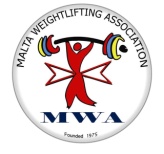 Final EntryEuropean  Union Weightlifting Cup - 6th & 7th May 2016 Malta Final EntryEuropean  Union Weightlifting Cup - 6th & 7th May 2016 Malta Final EntryEuropean  Union Weightlifting Cup - 6th & 7th May 2016 Malta Final EntryEuropean  Union Weightlifting Cup - 6th & 7th May 2016 Malta Final EntryEuropean  Union Weightlifting Cup - 6th & 7th May 2016 Malta Final Entry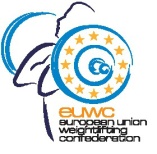 06.05.1606.05.16U-15 WomenCompetition start 14.30Competition start 14.301ITAAGOSTINI Claudia69+20011662TURAYYIBLIZ Emine6920011643POLHYLA Karolina6320011454AUTSTEINER Victoria6320031255GBRPRYOR Elle5320011206ESTSAAR Mona6320021107ESPZAMPRANO Ainoa5320011058MLTVASSALLO Shelby69+2003909MLTGUSMAN Shazel69+200010506.05.1606.05.16U-15 MenCompetition start 16.15Competition start 16.151TUROZBEK M.Furkan6920012602ITAFICCO Cristiano Giuseppe7720012563POLSTASIK Martin5620012004GBRRICHARDSON Alex6920011825AUTSCHAFFER Lukas5020021356ESTREISEL Armas5020011307MLTINCORVAJA Shawn6920011008MLTBORG Rylee50U-157006.05.1606.05.16U-17 Men BCompetition start 18.00Competition start 18.001ESTKLEVTSOV Nikita10520002252SCOEPROMS Jason8520002253SCORICHARDSON Daniel7720002204ESPCORTES Aaron6220002055GBRFARMER Mikey6919992006MLTBUGEJA Owen8519992007AUTAFLENZER Maximilian6219991948SRBJOSIC Milos56200018507.05.1607.05.16U-17 WomenCompetition start 9.00Competition start 9.001AUTFISCHER Sarah69+20001922TURLEVENT Nurau5820001873ITADURANTE Alessia7519991784SWECEDERHOLM Alva6319991505POLOLESKIEWICZ Sylwia4819991356GBRBEGUM Taslima48199912007.05.1607.05.16U-17 Men ACompetition start 10.30Competition start 10.301LATMEZINSKIS Armands7720002902ITAVINCI Alessandro94+19992903POLKUDLASZYK Piotr6919992704TURYAZICI Ferhat Ali6919992655DENOMED Alam7719992506SWEERICSSON Cristian94199923007.05.1607.05.16U-20 WomenCompetition start 12.00Competition start 12.001LATKOHA Rebeka5319981902POLMEDZA Magdalena6319981753ESPDAVILA Susana5819981704ITAMAULE Cristiana6319971675SWEENBERG Emma5819961606GBRSHEPPARD Amber5819971607TURKARAKOL Gomze4819981608AUTWIMMER Linda6919961309MLTFITZ Rebecca69199712010CYPMICHAELAS Anastasia48199711507.05.1607.05.16U-20 Men BCompetition start 14.00Competition start 14.001ESTKARBUS Mati7719962242IRLHENRY Jack6919961803SLOROZNIK Novak Jus6219962304MLTGRECH Andy7719981905IRLMcDONNELL Owen6919961706IRLGARRY Oisin8519981757SCOGILROY Stuart69199819007.05.1607.05.16U-20 Men ACompetition start 15.30Competition start 15.301TUROKYAY Ahmet Turan6919963002AUTKOCH Florian9419962903ITAGINEVRA Andrea8519972874BULPAPAZYAN Melkon6919962805SRBBERTRAN Kristijan8519982706ESPFERNANDEZ Alberto7719972607POLFRANCZYK Adrian6219962458GBRJONES Louis Hampton6919962459SWEBLOMQUIST William851996240